Комитет по развитию и интеллектуальной собственности (КРИС)Двадцать вторая сессияЖенева, 19-23 ноября 2018 г.ПЕРЕСМОТРЕННОЕ ПРЕДЛОЖЕНИЕ РЕСПУБЛИКИ КЕНИЯ ПО ПРОЕКТУ, НАПРАВЛЕННОМУ НА ПОВЫШЕНИЕ УРОВНЯ ИСПОЛЬЗОВАНИЯ ИС В СЕКТОРЕ РАЗРАБОТКИ ПРОГРАММНОГО ОБЕСПЕЧЕНИЯ В АФРИКАНСКИХ СТРАНАХДокумент подготовлен Секретариатом	На своей двадцать первой сессии Комитет по развитию и интеллектуальной собственности обсудил документ CDIP/21/7 по Проекту, направленному на повышение уровня использования интеллектуальной собственности в секторе разработки программного обеспечения в африканских странах, предложенному Республикой Кения. Комитет положительно оценил предлагаемый проект и «просил делегацию Кении провести консультации с соответствующими сторонами, в частности Секретариатом, для дальнейшей проработки предложения с целью его рассмотрения на следующей сессии Комитета».   	В приложении к настоящему документу содержится предложение Республики Кения в отношении проекта, пересмотренное с учетом предложений Секретариата ВОИС.	КРИС предлагается рассмотреть приложение к настоящему документу.[Приложение следует]РЕКОМЕНДАЦИИ ПОВЕСТКИ ДНЯ В ОБЛАСТИ РАЗВИТИЯ 11, 23, 24 И 27ПРОЕКТНЫЙ ДОКУМЕНТОБЩИЕ РЕСУРСЫ В РАЗБИВКЕ ПО РЕЗУЛЬТАТАМ(a) 2019 год*(b) Двухлетний период 2020-2021 гг.*РЕСУРСЫ, НЕ СВЯЗАННЫЕ С ПЕРСОНАЛОМ, В РАЗБИВКЕ ПО КАТЕГОРИЯМ РАСХОДОВ(a) 2019 год*(b) Двухлетний период 2020-2021 гг.* При условии утверждения Комитетом по программе и бюджету.СРОКИ РЕАЛИЗАЦИИ  
 (b) 2019 год*(a) Двухлетний период 2020-2021 гг.* При условии утверждения сметы проекта на 2019 г. Комитетом по программе и бюджету.[Конец приложения и документа]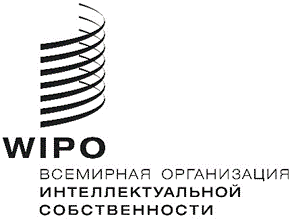 RCDIP/22/8CDIP/22/8CDIP/22/8оригинал: английскийоригинал: английскийоригинал: английскийдата: 14 сентября 2018 г.дата: 14 сентября 2018 г.дата: 14 сентября 2018 г.1. 	РЕЗЮМЕ1. 	РЕЗЮМЕКод проектаDA_11_23_24_27_01НазваниеПовышение уровня использования интеллектуальной собственности в секторе разработки программного обеспечения
Рекомендации Повестки дня в области развитияРекомендация 11: Оказывать помощь государствам-членам в укреплении национального потенциала в области охраны национальных произведений, инноваций и изобретений и оказывать поддержку развитию национальной научно-технической инфраструктуры, где это применимо, в соответствии с мандатом ВОИС.Рекомендация 23: Рассмотреть пути совершенствования проконкурентной лицензионной практики в области ИС, в особенности в целях содействия творческой деятельности, инновациям, а также передаче и распространению технологии заинтересованным странам, в особенности развивающимся странам и НРС.Рекомендация 24: Обратиться к ВОИС с просьбой расширить в рамках ее мандата объем деятельности, направленной на преодоление цифрового разрыва, в соответствии с выводами Всемирного саммита по информационному сообществу (WSIS), а также с учетом значения Фонда цифровой солидарности (DSF).Рекомендация 27: Облегчить использование аспектов ИС ИКТ для целей роста и развития: обеспечить проведение в рамках надлежащего органа ВОИС обсуждений, сфокусированных на важной роли аспектов ИС ИКТ, а также их роли в экономическом и культурном развитии, уделяя при этом особое внимание оказанию помощи государствам-членам в идентификации практических стратегий в области ИС для использования ИКТ в целях экономического, социального и культурного развития.Краткое описание проектаПроект призван повысить уровень использования ИС в секторе разработки программного обеспечения в поддержку в целях содействия экономическому росту в трех странах-бенефициарах путем предоставления инструментов, которые могли бы также использоваться в других странах.Благодаря деятельности и результатам работы в рамках проекта заинтересованные стороны в секторе разработки программного обеспечения приобретут знания и опыт, которые помогут им определять, в каких случаях и когда можно использовать различные инструменты ИС в связи с разработкой и коммерциализацией мобильных приложений.Проект обеспечит установление связей между странами-бенефициарами и между ведомствами ИС, центрами ИКТ, исследовательскими институтами и отраслевыми организациями в каждой из этих стран.В настоящем документе, изначально представленном Кенией на 21-й сессии КРИС (документ CDIP/21/7), подробно изложено предложение по проекту, дополненное с учетом комментариев государств-членов.Программа реализацииПодлежит уточнениюАвторское право/патенты/полезные модели /товарные знаки/образцы/коммерческие тайны/конкуренцияСвязи с другими программами/ проектами, предусмотренными ПДРПрограммы 1; 2; 3; 7; 11; 17 и 30DA_7_23_ 32_01; DA_19_24_27_01; DA_1_2_4_10_11_01; DA_1_2_4_10_11_02.Связи с ожидаемыми результатами, предусмотренными Программой и бюджетом III.2 Укрепление потенциала людских ресурсов, способных выполнять широкий спектр требований в отношении эффективного использования ИС в целях развития в развивающихся странах, НРС и странах с переходной экономикой.IV.2 Расширенный доступ учреждений ИС и широкой общественности к информации в области ИС и активное использование такой информации в целях поощрения инноваций и творчества.III.6. Укрепление потенциала МСП, университетов и научно-исследовательских учреждений для успешного использования ИС в поддержку инноваций.Продолжительность проекта36 месяцев, начиная с 1 января 2019 г.Смета проектаОбщий объем расходов, не связанных с персоналом: 361 000 швейцарских франков2.	ОПИСАНИЕ ПРОЕКТА2.	ОПИСАНИЕ ПРОЕКТА2.1.	Введение в вопрос 2.1.	Введение в вопрос Смартфоны и широкополосные сети мобильной связи расширили доступ к интернету во всем мире и сделали его более демократичным, создав высокий спрос на мобильные приложения. Инновации и рост в сфере информационно-коммуникационных технологий, а также в различных секторах экономики, таких как банковский сектор и сельское хозяйство, все в большей степени зависят от мобильных приложений для смартфонов. Эти инновации происходят во всем мире и открывают новые возможности для разработчиков программного обеспечения и предпринимателей в развивающихся странах. Сотрудничая с отраслью, правительства создают центры ИКТ, с тем чтобы стимулировать взаимодействие между разработчиками, научными учреждениями, предпринимателями и инвесторами.Эта новая динамика создает для сектора разработки программного обеспечения множество возможностей вносить свой вклад в устойчивое развитие на всех континентах, при условии, что творческая деятельность, инновации и инвестиции приносят экономическую отдачу. Система интеллектуальной собственности (ИС) предоставляет самые разные инструменты, которые можно использовать для коммерциализации мобильных приложений, однако оптимальный набор таких инструментов зависит от конкретного контекста. Заинтересованным сторонам из сектора разработки программного обеспечения часто не хватает знаний и информации об имеющихся инструментах ИС и о том, как воспользоваться их преимуществами. Поэтому эффективное использование системы ИС в поддержку мобильных приложений на многих формирующихся рынках остается непростой задачей. Смартфоны и широкополосные сети мобильной связи расширили доступ к интернету во всем мире и сделали его более демократичным, создав высокий спрос на мобильные приложения. Инновации и рост в сфере информационно-коммуникационных технологий, а также в различных секторах экономики, таких как банковский сектор и сельское хозяйство, все в большей степени зависят от мобильных приложений для смартфонов. Эти инновации происходят во всем мире и открывают новые возможности для разработчиков программного обеспечения и предпринимателей в развивающихся странах. Сотрудничая с отраслью, правительства создают центры ИКТ, с тем чтобы стимулировать взаимодействие между разработчиками, научными учреждениями, предпринимателями и инвесторами.Эта новая динамика создает для сектора разработки программного обеспечения множество возможностей вносить свой вклад в устойчивое развитие на всех континентах, при условии, что творческая деятельность, инновации и инвестиции приносят экономическую отдачу. Система интеллектуальной собственности (ИС) предоставляет самые разные инструменты, которые можно использовать для коммерциализации мобильных приложений, однако оптимальный набор таких инструментов зависит от конкретного контекста. Заинтересованным сторонам из сектора разработки программного обеспечения часто не хватает знаний и информации об имеющихся инструментах ИС и о том, как воспользоваться их преимуществами. Поэтому эффективное использование системы ИС в поддержку мобильных приложений на многих формирующихся рынках остается непростой задачей. 2.2. 	Цели   2.2. 	Цели   Проект направлен на выполнение рекомендаций 11, 23, 24 и 27 Повестки дня в области развития в интересах достижения одной цели общего характера и нескольких более конкретных целей:Общая цель:Способствовать экономическому развитию трех стран путем повышения уровня использования ИС в секторе разработки программного обеспечения, в том числе путем создания инструментов, которые можно было бы использовать также в других странах.Конкретные цели:Способствовать повышению уровня использования ИС в поддержку мобильных приложений путем обучения исследователей, разработчиков и предпринимателей методам использования целого ряда имеющихся инструментов ИС и тому, как такие инструменты могут использоваться для решения соответствующих задач.Способствовать повышению осведомленности среди предпринимателей, финансовых учреждений, венчурных компаний и других инвесторов относительно использования ИС в качестве актива и инструмента сотрудничества путем содействия обмену знаниями и опытом.Способствовать обеспечению уважения ИС в секторе разработки программного обеспечения путем обучения исследователей, разработчиков и предпринимателей методам и процедурам эффективной охраны прав ИС в области мобильных приложений, в том числе методам и процедурам посредничества и арбитража.Проект направлен на выполнение рекомендаций 11, 23, 24 и 27 Повестки дня в области развития в интересах достижения одной цели общего характера и нескольких более конкретных целей:Общая цель:Способствовать экономическому развитию трех стран путем повышения уровня использования ИС в секторе разработки программного обеспечения, в том числе путем создания инструментов, которые можно было бы использовать также в других странах.Конкретные цели:Способствовать повышению уровня использования ИС в поддержку мобильных приложений путем обучения исследователей, разработчиков и предпринимателей методам использования целого ряда имеющихся инструментов ИС и тому, как такие инструменты могут использоваться для решения соответствующих задач.Способствовать повышению осведомленности среди предпринимателей, финансовых учреждений, венчурных компаний и других инвесторов относительно использования ИС в качестве актива и инструмента сотрудничества путем содействия обмену знаниями и опытом.Способствовать обеспечению уважения ИС в секторе разработки программного обеспечения путем обучения исследователей, разработчиков и предпринимателей методам и процедурам эффективной охраны прав ИС в области мобильных приложений, в том числе методам и процедурам посредничества и арбитража.2.3.	Стратегия реализации 2.3.	Стратегия реализации A. Задачи проектаПроект будет реализован на пилотной основе в трех странах.От государств-членов, заинтересованных в участии в проекте, потребуется провести анализ текущей ситуации в области использования ИС в секторе разработки программного обеспечения, уделив особое внимание мобильным приложениям, центрам ИКТ и сотрудничеству с исследовательскими учреждениями.B. Критерии отбора стран-бенефициаровОт государств-членов, заинтересованных в участии в проекте, потребуется назначить координатора и ведущее национальное учреждение, например, сотрудника ведомства авторского права или ИС, которые должны будут предоставить предварительную информацию по следующим вопросам:состояние дел в секторе разработки мобильных приложений (в идеальном варианте подтвержденное историями успеха, экономическими и статистическими данными);выражение заинтересованности со стороны сектора разработки мобильных приложений (предпочтительно со стороны признанной отраслевой ассоциации в области разработки мобильных приложений/программного обеспечения);наличие или отсутствие инструментов ИС для охраны прав на мобильные приложения в нормативно-правовой базе страны;использование известных инструментов ИС в секторе разработки программного обеспечения в стране в настоящее время;подробная информация об известных недостатках и проблемах, которые проект призван устранить;ожидаемые результаты реализации проекта;стремление интегрировать результаты реализации проекта в деятельность и разработка соответствующей стратегии;способность играть ведущую роль в регионе в области использования ИС в секторе разработки программного обеспечения и готовность способствовать воспроизведению результатов работы и соответствующих инструментов в других государствах-членах;наличие местных центров ИКТ, а также возможностей и средств для обеспечения видеоконференцсвязи.C. Обзорное исследованиеПосле того как будут отобраны три страны, будет проведено обзорное исследование, с тем чтобы более подробно проанализировать ситуацию в каждой из участвующих стран и на основе полученной информации спланировать деятельность в рамках проекта, определить ожидаемые и целевые показатели его реализации. Проектное задание по проведению обзорного исследования включает следующие задачи:оценить размер и специфику сектора разработки мобильных приложений в трех странах-бенефициарах проекта;описать имеющиеся инструменты ИС и их использование для охраны прав на мобильные приложения в трех странах-бенефициарах проекта;описать использование ИС в секторе разработки программного обеспечения в качестве средства мобилизации капитала и привлечения инвестиций;описать сотрудничество сектора разработки программного обеспечения с исследовательскими учреждениями и центрами ИКТ в трех странах-бенефициарах проекта и роль, которую ИС играет в этих странах;оценить наличие возможностей для внутреннего и внешнего финансирования в области ИС и механизмы сотрудничества в секторе разработки программного обеспечения в трех странах-бенефициарах проекта;ознакомиться с результатами недавно проведенных или продолжающихся исследований или инициатив, проводимых или реализуемых другими межправительственными организациями, в частности, Африканской региональной организацией интеллектуальной собственности (АРОИС) и Международным союзом электросвязи (МСЭ), – результатами, способными усилить или создать синергический эффект проекта;на основе результатов кабинетных исследований и собеседований с представителями заинтересованных сторон в трех странах бенефициарах-проекта оценить существующие в секторе разработки программного обеспечения задачи и потребности в повышении уровня использования ИС в поддержку мобильных приложений; по согласованию со странами-бенефициарами проекта и Секретариатом ВОИС предложить конкретные мероприятия по реализации проекта в каждой из стран-бенефициаров, направленные на достижение запланированных результатов;установить основные сравнительные показатели в целях оценки общего значения проекта для трех стран-бенефициаров через один год, через три и пять лет после его завершения.D. Мероприятия и ожидаемые результатыПо завершении обзорного исследования и после необходимых уточнений будут проведены следующие мероприятия и достигнуты следующие ожидаемые результаты:публикация и перевод запланированной монографии ВОИС на тему ИС и мобильных приложений;составление типологии различных прав ИС, имеющих значение для охраны мобильных приложений, в том числе авторского права, патентов, полезных моделей, товарных знаков, образцов и коммерческой тайны в тех, случаях, когда это применимо;разработка учебного модуля в целях анализа значения ИС для разработки и коммерциализации мобильных приложений (в том числе для оценки сторонней информации и использования сторонних охраняемых объектов, а также для обучения тому, как ИС может использоваться в качестве средства мобилизации капитала и привлечения инвестиций);разработка учебного модуля модуль по основным видам контрактов в секторе мобильных приложений, в том числе по лицензионным соглашениям с конечным пользователем и соглашениям с разработчиками программного обеспечения;разработка учебных модулей по посредничеству и арбитражу в секторе разработки программного обеспечения, которые будут разработаны в сотрудничестве с Центром ВОИС по арбитражу и посредничеству (один из них – для разработчиков мобильных приложений и предпринимателей, а другой, более продвинутый, – для юристов и государственных чиновников);интерактивный диалог между заинтересованными сторонами в секторе разработки программного обеспечения и финансовыми учреждениями, венчурными компаниями и другими инвесторами в трех странах-бенефициарах проекта;налаживание и поддержание видеосвязи между центрами ИКТ в трех странах-бенефициарах для облегчения обмена знаниями и опытом в области использования ИС между заинтересованными сторонами в секторе разработке программного обеспечения, в том числе в порядке сотрудничества с университетами и другими научно-исследовательскими учреждениями, коммерческими партнерствами, а также для обмена информацией об успешном использовании ИС, о проблемах в этой области и вариантах их решения; разработка базовых материалов для популяризации ИС, ориентированных на изучающих информатику учащихся средних школ, студентов вузов и сотрудников исследовательских учреждений в странах-бенефициарах;программа наставничества с привлечением опытных представителей деловых кругов и юристов, специализирующихся на соответствующих областях права, на добровольной основе помогающих стартапам, занимающимся разработкой программного обеспечения в странах-бенефициарах;подготовка руководства по вопросам ИС, которое будет использоваться в странах-бенефициарах и воспроизводиться в других заинтересованных странах, в том числе в рамках курса дистанционного обучения, организуемого Академией ВОИС для специалистов в области разработки программного обеспечения;онлайновая платформа, способствующая международному обмену знаниями и передовым опытом в области ИС между специалистами в области разработки программного обеспечения;организация двух семинаров в каждой из стран-бенефициаров (один семинар для презентации проекта местным заинтересованным сторонам, а второй – для утверждения окончательно установленных ожидаемых результатов);проведение в штаб-квартире ВОИС в Женеве двух координационных совещаний с участием национальных координаторов из трех стран-бенефициаров (первое совещание – по завершении обзорного исследования, а второе – для окончательного установления и утверждения ожидаемых результатов);проведение с бенефициарами проекта по их запросу видеоконференции для обсуждения перечисленных выше мероприятий и ожидаемых результатов.A. Задачи проектаПроект будет реализован на пилотной основе в трех странах.От государств-членов, заинтересованных в участии в проекте, потребуется провести анализ текущей ситуации в области использования ИС в секторе разработки программного обеспечения, уделив особое внимание мобильным приложениям, центрам ИКТ и сотрудничеству с исследовательскими учреждениями.B. Критерии отбора стран-бенефициаровОт государств-членов, заинтересованных в участии в проекте, потребуется назначить координатора и ведущее национальное учреждение, например, сотрудника ведомства авторского права или ИС, которые должны будут предоставить предварительную информацию по следующим вопросам:состояние дел в секторе разработки мобильных приложений (в идеальном варианте подтвержденное историями успеха, экономическими и статистическими данными);выражение заинтересованности со стороны сектора разработки мобильных приложений (предпочтительно со стороны признанной отраслевой ассоциации в области разработки мобильных приложений/программного обеспечения);наличие или отсутствие инструментов ИС для охраны прав на мобильные приложения в нормативно-правовой базе страны;использование известных инструментов ИС в секторе разработки программного обеспечения в стране в настоящее время;подробная информация об известных недостатках и проблемах, которые проект призван устранить;ожидаемые результаты реализации проекта;стремление интегрировать результаты реализации проекта в деятельность и разработка соответствующей стратегии;способность играть ведущую роль в регионе в области использования ИС в секторе разработки программного обеспечения и готовность способствовать воспроизведению результатов работы и соответствующих инструментов в других государствах-членах;наличие местных центров ИКТ, а также возможностей и средств для обеспечения видеоконференцсвязи.C. Обзорное исследованиеПосле того как будут отобраны три страны, будет проведено обзорное исследование, с тем чтобы более подробно проанализировать ситуацию в каждой из участвующих стран и на основе полученной информации спланировать деятельность в рамках проекта, определить ожидаемые и целевые показатели его реализации. Проектное задание по проведению обзорного исследования включает следующие задачи:оценить размер и специфику сектора разработки мобильных приложений в трех странах-бенефициарах проекта;описать имеющиеся инструменты ИС и их использование для охраны прав на мобильные приложения в трех странах-бенефициарах проекта;описать использование ИС в секторе разработки программного обеспечения в качестве средства мобилизации капитала и привлечения инвестиций;описать сотрудничество сектора разработки программного обеспечения с исследовательскими учреждениями и центрами ИКТ в трех странах-бенефициарах проекта и роль, которую ИС играет в этих странах;оценить наличие возможностей для внутреннего и внешнего финансирования в области ИС и механизмы сотрудничества в секторе разработки программного обеспечения в трех странах-бенефициарах проекта;ознакомиться с результатами недавно проведенных или продолжающихся исследований или инициатив, проводимых или реализуемых другими межправительственными организациями, в частности, Африканской региональной организацией интеллектуальной собственности (АРОИС) и Международным союзом электросвязи (МСЭ), – результатами, способными усилить или создать синергический эффект проекта;на основе результатов кабинетных исследований и собеседований с представителями заинтересованных сторон в трех странах бенефициарах-проекта оценить существующие в секторе разработки программного обеспечения задачи и потребности в повышении уровня использования ИС в поддержку мобильных приложений; по согласованию со странами-бенефициарами проекта и Секретариатом ВОИС предложить конкретные мероприятия по реализации проекта в каждой из стран-бенефициаров, направленные на достижение запланированных результатов;установить основные сравнительные показатели в целях оценки общего значения проекта для трех стран-бенефициаров через один год, через три и пять лет после его завершения.D. Мероприятия и ожидаемые результатыПо завершении обзорного исследования и после необходимых уточнений будут проведены следующие мероприятия и достигнуты следующие ожидаемые результаты:публикация и перевод запланированной монографии ВОИС на тему ИС и мобильных приложений;составление типологии различных прав ИС, имеющих значение для охраны мобильных приложений, в том числе авторского права, патентов, полезных моделей, товарных знаков, образцов и коммерческой тайны в тех, случаях, когда это применимо;разработка учебного модуля в целях анализа значения ИС для разработки и коммерциализации мобильных приложений (в том числе для оценки сторонней информации и использования сторонних охраняемых объектов, а также для обучения тому, как ИС может использоваться в качестве средства мобилизации капитала и привлечения инвестиций);разработка учебного модуля модуль по основным видам контрактов в секторе мобильных приложений, в том числе по лицензионным соглашениям с конечным пользователем и соглашениям с разработчиками программного обеспечения;разработка учебных модулей по посредничеству и арбитражу в секторе разработки программного обеспечения, которые будут разработаны в сотрудничестве с Центром ВОИС по арбитражу и посредничеству (один из них – для разработчиков мобильных приложений и предпринимателей, а другой, более продвинутый, – для юристов и государственных чиновников);интерактивный диалог между заинтересованными сторонами в секторе разработки программного обеспечения и финансовыми учреждениями, венчурными компаниями и другими инвесторами в трех странах-бенефициарах проекта;налаживание и поддержание видеосвязи между центрами ИКТ в трех странах-бенефициарах для облегчения обмена знаниями и опытом в области использования ИС между заинтересованными сторонами в секторе разработке программного обеспечения, в том числе в порядке сотрудничества с университетами и другими научно-исследовательскими учреждениями, коммерческими партнерствами, а также для обмена информацией об успешном использовании ИС, о проблемах в этой области и вариантах их решения; разработка базовых материалов для популяризации ИС, ориентированных на изучающих информатику учащихся средних школ, студентов вузов и сотрудников исследовательских учреждений в странах-бенефициарах;программа наставничества с привлечением опытных представителей деловых кругов и юристов, специализирующихся на соответствующих областях права, на добровольной основе помогающих стартапам, занимающимся разработкой программного обеспечения в странах-бенефициарах;подготовка руководства по вопросам ИС, которое будет использоваться в странах-бенефициарах и воспроизводиться в других заинтересованных странах, в том числе в рамках курса дистанционного обучения, организуемого Академией ВОИС для специалистов в области разработки программного обеспечения;онлайновая платформа, способствующая международному обмену знаниями и передовым опытом в области ИС между специалистами в области разработки программного обеспечения;организация двух семинаров в каждой из стран-бенефициаров (один семинар для презентации проекта местным заинтересованным сторонам, а второй – для утверждения окончательно установленных ожидаемых результатов);проведение в штаб-квартире ВОИС в Женеве двух координационных совещаний с участием национальных координаторов из трех стран-бенефициаров (первое совещание – по завершении обзорного исследования, а второе – для окончательного установления и утверждения ожидаемых результатов);проведение с бенефициарами проекта по их запросу видеоконференции для обсуждения перечисленных выше мероприятий и ожидаемых результатов.2.4.	Потенциальные риски и меры по их смягчению2.4.	Потенциальные риски и меры по их смягчению3.	АНАЛИЗ И ОЦЕНКА3.	АНАЛИЗ И ОЦЕНКА3.1. 	График анализа проекта3.1. 	График анализа проектаПромежуточная самооценка через 18 месяцев после начала реализации проекта;окончательная самооценка по завершении проекта;внешняя оценка по завершении проекта и окончательной самооценки.Промежуточная самооценка через 18 месяцев после начала реализации проекта;окончательная самооценка по завершении проекта;внешняя оценка по завершении проекта и окончательной самооценки.3.2. 	Самооценка проекта 3.2. 	Самооценка проекта Ожидаемые результатыПоказатели успешного завершения (показатели результативности)Отобраны страны-бенефициарыОтобраны три страны (решение основано на критериях отбора)
Отчет о результатах обзорного исследованияОбзор сектора разработки программного обеспечения в трех странах-бенефициарахАнализ на предмет наличия и использования инструментов ИС в трех странах-бенефициарахАнализ задач и потребностей в повышении уровня использования ИС в секторе разработки программного обеспечения в трех странах-бенефициарахАнализ использования ИС в секторе разработки программного обеспечения в качестве средства мобилизации капитала и привлечения инвестицийОсновные сравнительные показатели в целях оценки общего значения проекта для трех стран-бенефициаров Предложение относительно конкретных мероприятий по реализации проекта, направленных на достижение запланированных результатовУтверждение итогового отчета о результатах обзорного исследования координаторами в странах-бенефициарах и Секретариатом ВОИСПубликация ВОИС об ИС и мобильных приложенияхПеревод публикации на официальный(е) язык(и) ВОИС, используемый(е) в странах-бенефициарах проектаСтатистика загрузки публикации ВОИС (или посещений страницы публикаций) Процент бенефициаров (кластеров пользователей в каждой из стран), позитивно оценивших публикацию ВОИС об ИС и мобильных приложениях в плане содержания и доступностиТипология прав ИС, имеющих значение для охраны мобильных приложенийТри схемы с указанием типологии прав ИС, имеющих значение в каждой из стран-бенефициаровПо меньшей мере две стартап-компании в каждой из стран-бенефициаров подтвердили полезность схемы с точки зрения повышения уровня использования ИСЧисло исследовательских учреждений/центров научных исследований и разработок (НИОКР), центров ИКТ и университетов в каждой из стран-бенефициаров, оценивших полезность схемы с точки зрения повышения уровня использования ИС Учебный модуль в целях анализа значения ИС для разработки и коммерциализации основанных на новом программном обеспечении продуктов и услуг По меньшей мере две стартап-компании в каждой из стран-бенефициаров подтвердили полезность учебного модуля с точки зрения повышения уровня использования ИСЧисло представителей каждого из секторов (коммерческие предприятия, организации НИОКР, университеты, государственный сектор, стартапы и т.п.), участвующих в обученииУчебный модуль по основным видам контрактов в секторе мобильных приложенийПо меньшей мере две стартап-компании в каждой из стран-бенефициаров подтвердили полезность учебного модуля с точки зрения повышения уровня использования ИСЧисло представителей каждого из секторов (коммерческие предприятия, организации НИОКР, университеты, государственный сектор, стартапы и т.п.), участвующих в обучении в каждой из странУчебные модули по посредничеству и арбитражу Разработаны два модуля (один – для разработчиков мобильных приложений и предпринимателей, а другой – для юристов и государственных чиновников) Процент участников (по каждому модулю), положительно оценивших обучение и материалыПо меньшей мере две стартап-компании в каждой из стран-бенефициаров включили положение об арбитраже в контракт или передали спор на рассмотрение в порядке посредничества и арбитражаДиалог с финансовыми учреждениями, венчурными компаниями и другими инвесторами Интерактивный диалог, происходящий в трех странах-бенефициарахЧисло участников диалога как из сектора мобильных приложений, так и из финансового сектораУстановление связей между центрами ИКТ в странах-бенефициарахВидеоконференции с участием представителей трех стран-бенефициаровПроцент участников видеоконференции, оценивших ее полезность Материалы для популяризации ИС среди студентовМатериалы для популяризации ИС на местных языках, на которых говорят в трех странах-бенефициарахПроцент учащихся в каждой из стран, признавших материалы полезными для повышения осведомленности относительно ИСПрограмма наставничестваПо меньшей мере три наставника изъявили желание принять участиеПо меньшей мере два бенефициара в каждой из трех стран-бенефициаров обещали принять участие в программеПо меньшей мере две стартап-компании в каждой из стран-бенефициаров сообщили о примерах успешной реализации (о практической пользе) программы наставничества с точки зрения повышения уровня использования ИС Руководство по вопросам ИСРуководство по вопросам ИС на рабочих языках ВОИС готово для использования в странах-бенефициарах и других заинтересованных странах Процент бенефициаров (кластеров пользователей в каждой из стран), позитивно оценивших руководство по вопросам ИС в плане содержания и доступностиОнлайновая платформаСоздана онлайновая платформа для использования в странах-бенефициарах и других заинтересованных странах Процент бенефициаров (кластеров пользователей в каждой из стран), позитивно оценивших платформу в плане содержания и доступностиСеминары в каждой из стран-бенефициаров Число и кластер участников каждого из семинаров в каждой из странПроцент участников (в каждой из стран), позитивно оценивших каждый из семинаровПроцент женщин-участниц семинаровКоординационные совещания в Женеве Число представляющих страны руководителей проектов/национальных координаторов, принявших участие в каждом из совещанийПроцент участников, позитивно оценивших результаты каждого из совещанийПроцент женщин-участниц совещанийЦели проектаПоказатели успешного достижения цели проекта (итоговые показатели)Проект способствует экономическому росту Фактические примеры и истории успеха по меньшей мере по двум странам-бенефициарам, свидетельствующие о положительном воздействии проекта в плане укрепления сектора разработки программного обеспеченияУвеличение объема финансирования и расширение возможностей для бизнеса в секторе мобильных приложенийПо меньшей мере две стартап-компании в каждой из стран-бенефициаров подтвердили полезность проекта с точки зрения мобилизации финансирования в области ИС или сотрудничества с исследовательским учреждением, центром ИКТ или предприятием отраслиОбеспечение уважения ИС в секторе разработки программного обеспеченияПо меньшей мере две стартап-компании в каждой из стран-бенефициаров на примере историй успеха подтвердили полезность проекта с точки зрения защиты их прав ИС, предотвращения или урегулирования спораРезультаты проекта20192019ИтогоИтогоИтогоСвязанные с персоналомНе связанные с персоналомСвязанные с персоналомНе связанные с персоналомОбзорное исследование20 00020 00020 000Первое координационное совещание с участием национальных координаторов20 00020 00020 000Первые семинары в трех странах-бенефициарах30 00030 00030 000Перевод публикации ВОИС об ИС и мобильных приложениях 30 00030 00030 000Всего100 000100 000100 000Результаты проекта2020202020212021ИтогоИтогоИтогоСвязанные с персоналомНе связанные с персоналомСвязанные с персоналомНе связанные с персоналомСвязанные с персоналомНе связанные с персоналом00Контрольный перечень и учебный модуль для оценки сторонней информации об ИС10 0008 00018 000Контрольный перечень и учебный модуль по контрактам10 0008 00018 000Учебный модуль по защите прав, посредничеству и арбитражу для предпринимателей в секторе программного обеспечения12 0008 00020 000Учебный модуль по защите прав, посредничеству и арбитражу для юристов и государственных чиновников12 0008 00020 000Диалог с финансовыми учреждениями и инвесторами5 0005 00010 000Видеоконференции с участием центров ИКТ в шести странах-бенефициарах5 0005 00010 000Материалы для популяризации ИС для изучающих информатику учащихся10 00010 000Программа наставничества20 00020 00040 000Руководство по ИС для сектора разработки программного обеспечения15 00015 00030 000Онлайновая платформа10 00010 00020 000Заключительные семинары в трех странах-бенефициарах30 00030 00000Заключительное координационное совещание с участием национальных координаторов20 00020 000Самооценка проекта15 00015 000Всего109 000152 000261 000(в швейцарских франках)(в швейцарских франках)(в швейцарских франках)(в швейцарских франках)(в швейцарских франках)(в швейцарских франках)(в швейцарских франках)(в швейцарских франках)МероприятияПоездки, обучение и гранты Поездки, обучение и гранты Поездки, обучение и гранты Услуги по контрактамУслуги по контрактамУслуги по контрактамУслуги по контрактамИтогоМероприятияСлужебные командировкиПоездки третьих лицОбучение и связанные с ним гранты на поездкиКонференцииПубликацииУслуги по контрактам с индивидуальными подрядчикамиПрочие услуги по контрактамИтогоОбзорное исследование20 00020 000Первое координационное совещание с участием национальных координаторов20 00020 000Первые семинары в трех странах-бенефициарах15 00015 00030 000Перевод публикации ВОИС об ИС и мобильных приложениях 30 00030 000 Всего15 00035 00020 00030 000100 000(в швейцарских франках)(в швейцарских франках)(в швейцарских франках)(в швейцарских франках)(в швейцарских франках)(в швейцарских франках)(в швейцарских франках)(в швейцарских франках)МероприятияПоездки, обучение и гранты Поездки, обучение и гранты Поездки, обучение и гранты Услуги по контрактамУслуги по контрактамУслуги по контрактамУслуги по контрактамИтогоМероприятияСлужебные командировкиПоездки третьих лицОбучение и связанные с ним гранты на поездкиКонференцииПубликацииУслуги по контрактам с индивидуальными подрядчикамиПрочие услуги по контрактамИтогоКонтрольный перечень и учебный модуль для оценки сторонней информации об ИС18 00018 000Контрольный перечень и учебный модуль по контрактам18 00018 000Учебный модуль по защите прав, посредничеству и арбитражу для предпринимателей в секторе программного обеспечения20 00020 000Учебный модуль по защите прав, посредничеству и арбитражу для юристов и государственных чиновников20 00020 000Диалог с финансовыми учреждениями и инвесторами10 00010 000Видеоконференции с участием центров ИКТ в шести странах-бенефициарах10 00010 000Материалы для популяризации ИС для изучающих информатику учащихся5 0005 00010 000Программа наставничества15 00015 00010 00040 000Руководство по ИС для сектора разработки программного обеспечения10 00020 00050 000Онлайновая платформа20 00020 000Заключительные семинары в трех из шести стран-бенефициаров10 00010 00020 000Заключительные семинары в трех из шести стран-бенефициаров10 00010 00020 000Заключительное координационное совещание с участием национальных координаторов5 00015 00020 000Самооценка проекта15 00015 000Всего40 00050 00015 00096 00060 000261 000МероприятияКварталы 2019 г.Кварталы 2019 г.Кварталы 2019 г.Кварталы 2019 г.Мероприятия1-й2-й3-й4-йОтбор стран-бенефициаровxОбзорное исследованиеxxПервое координационное совещание с участием национальных координаторовxПервые семинары в трех странах-бенефициарахxПеревод публикации ВОИС об ИС и мобильных приложениях xxМероприятияКварталы 2020 г.Кварталы 2020 г.Кварталы 2020 г.Кварталы 2020 г.Кварталы 2021 г.Кварталы 2021 г.Кварталы 2021 г.Кварталы 2021 г.Мероприятия1-й2-й3-й4-й1-й2-й3-й4-йКонтрольный перечень и учебный модуль для оценки сторонней информации об ИСxxxxКонтрольный перечень и учебный модуль по контрактамxxxxУчебный модуль по защите прав, посредничеству и арбитражу для предпринимателей в секторе программного обеспеченияxxxxУчебный модуль по защите прав, посредничеству и арбитражу для юристов и государственных чиновниковxxxxДиалог с финансовыми учреждениями и инвесторамиxxxxВидеоконференции с участием центров ИКТ в шести странах-бенефициарахxxxxМатериалы для популяризации ИС для изучающих информатику учащихсяxxПрограмма наставничестваxxxxxxРуководство по ИС для сектора разработки программного обеспеченияxxxxxxОнлайновая платформаxxxxxxЗаключительные семинары в трех странах-бенефициарахxxЗаключительное координационное совещание с участием национальных координаторовxСамооценка проектаx